«Отчет о результатах организации и проведения Месячника антинаркотических мероприятий в Санкт-Петербурге, посвященного Международному дню борьбы с наркоманией и незаконным оборотом наркотиков, в сентябре — октябре 2020 года», ссылка на отчет: http://anpolitic.spb.ru/ru/REP_SPB_CUR .«Перечень приоритетных направлений (плана мероприятий) реализации Стратегии государственной антинаркотической политики в Российской Федерации на период до 2030 года в Санкт-Петербурге 2021-2030 годы ссылка: http://anpolitic.spb.ru/ru/NPIR_LAWS .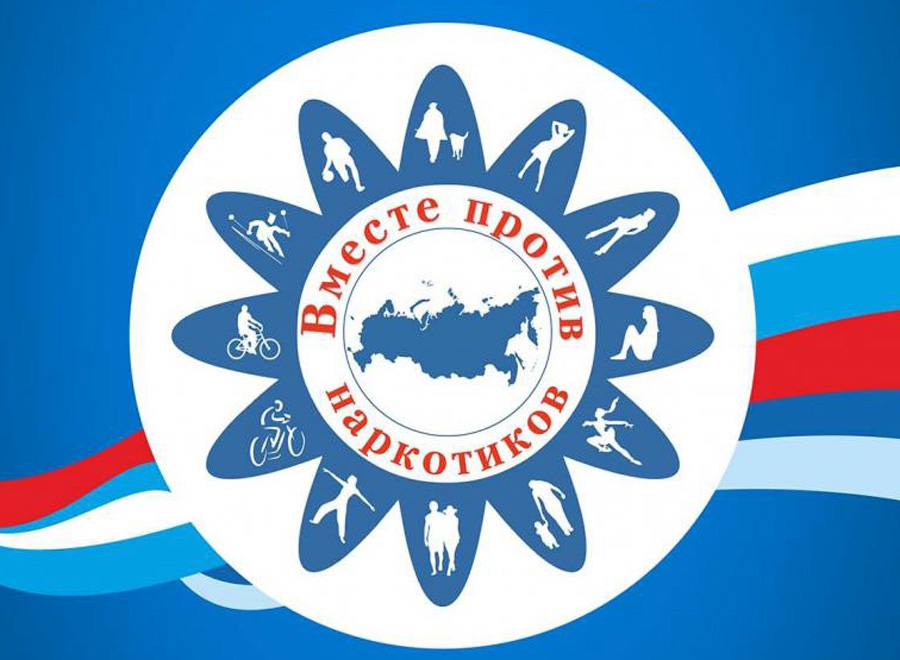 С 01.04.2021 по 30.04.2021 в Санкт-Петербурге пройдёт Месячник антинаркотических мероприятий, посвященный Международному дню борьбы со злоупотреблением наркотическими средствами и их незаконным оборотом. Акция стала уже традицией для Санкт-Петербурга и важнейшим звеном в комплексе профилактических мероприятий антинаркотической направленности, ежегодно проводимых в городе.План мероприятий в рамках антинаркотического месячника на территории МО Ржевка 2021 годhttps://www.youtube.com/watch?v=K-XfVPSU2d0 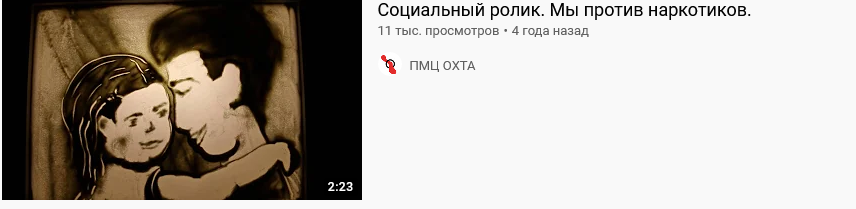 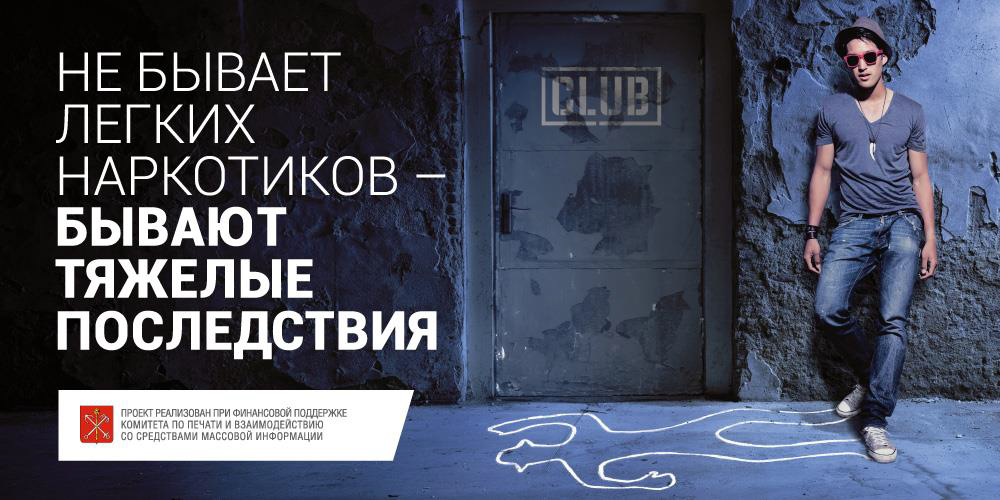 ТЕЛЕФОНЫ ДОВЕРИЯ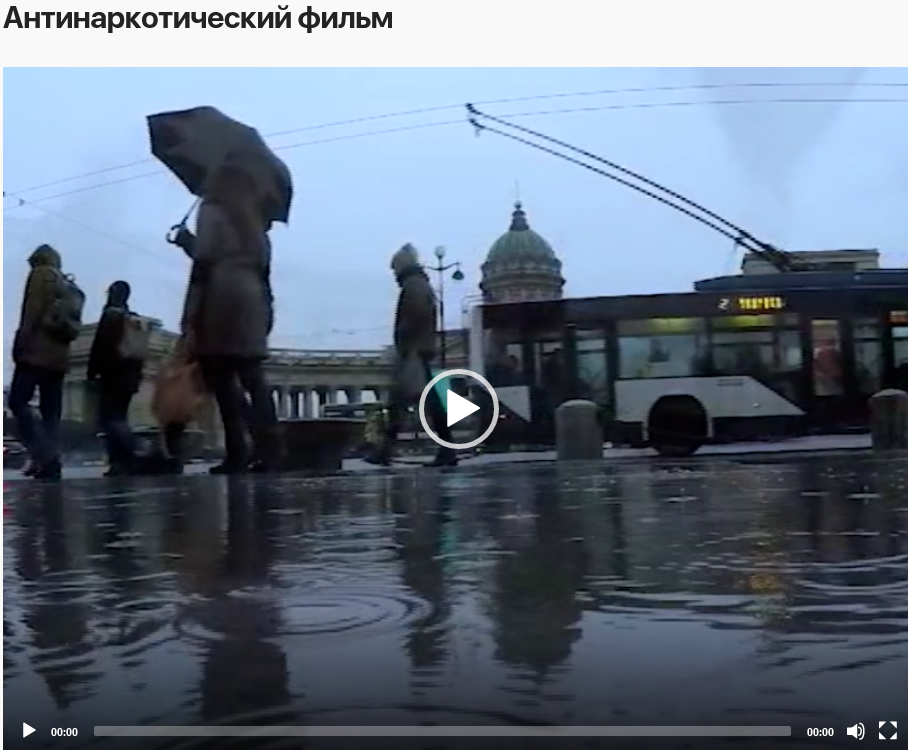 https://www.gov.spb.ru/gov/otrasl/press/video/266/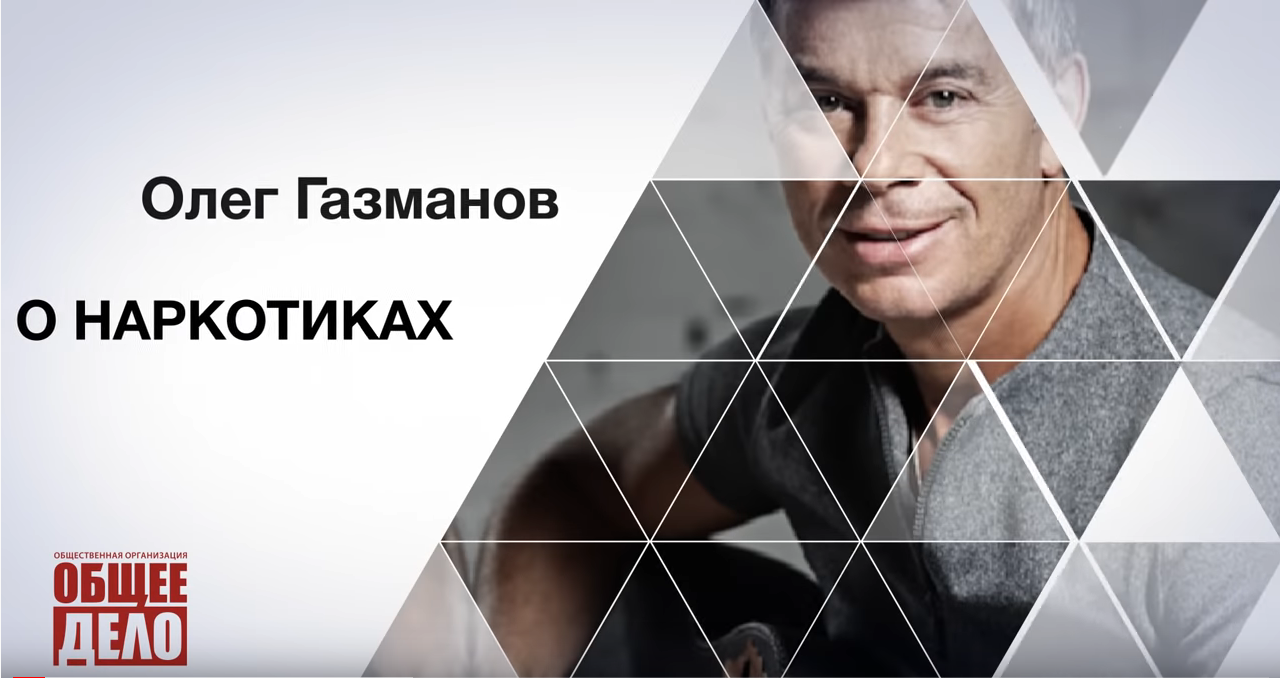 https://www.youtube.com/watch?v=bAOh5iVKC4AМероприятия, проводимые органами местного самоуправления внутригородскихмуниципальных образованийМероприятия, проводимые органами местного самоуправления внутригородскихмуниципальных образованийМероприятия, проводимые органами местного самоуправления внутригородскихмуниципальных образованийМероприятия, проводимые органами местного самоуправления внутригородскихмуниципальных образованийМероприятия, проводимые органами местного самоуправления внутригородскихмуниципальных образований101.04.21-30.04.21 Размещение информационных статей, посвященных борьбе с наркоманией в муниципальных СМИ МА Ржевка201.04.21-30.04.21 Проведение профилактических рейдов на предмет выявления надписей, размещенных на зданиях, тротуарах и рекламных щитах, содержащих информацию о возможности приобретения наркотических средств, предложения о работе в качестве наркокурьеровМА РжевкаТерритория МО301.04.21-30.04.21 Выставка рисунков, посвященных здоровому образу жизниМА РжевкаТерритория МО, несовершеннолетние жители проживающие на территории МОПрокуратура по СПб и ЛО312-81-90 (городская); 542-02-45 (областная)ГУ МВД РОССИИ по г.Санкт-Петербургу и Ленинградской области573-21-81,
573-34-81Единая информационно-справочная служба Комитета по здравоохранению Санкт-Петербурга635-55-64Горячая линия Комитета по здравоохранению635-55-77Городская наркологическая больница714-42-10